Выявление правообладателей ранее учтённых объектов недвижимости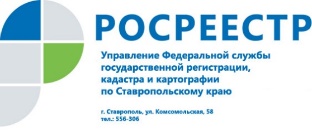 Управление Росреестра по Ставропольскому краю напоминает о том, что 29 июня 2021 года вступил в силу Федеральный закон от 30 декабря 2020 г. № 518-ФЗ «О внесении изменений в отдельные законодательные акты Российской Федерации», который устанавливает порядок выявления правообладателей ранее учтенных объектов недвижимости.Как реализуется закон?Полномочиями по выявлению ранее учтенных объектов недвижимости наделены органы местного самоуправления. Муниципалитеты анализируют сведения в своих архивах, запрашивают информацию в налоговых органах, ПФР России, органах внутренних дел, органах записи актов гражданского состояния, у нотариусов и т.д. В случае выявления собственников ранее учтенных объектов муниципалитеты проинформируют их об этом по электронной почте и самостоятельно направят в Росреестр заявления о внесении в ЕГРН соответствующих сведений.Что делать правообладателям раннее учтенных объектов?Правообладателям ранее учтенных объектов необходимо понимать, что реализация закона не повлечет за собой никаких санкций (штрафов) в их отношении.При этом правообладатель ранее учтенного объекта по желанию может сам обратиться в Росреестр с заявлением о государственной регистрации ранее возникшего права. В этом случае ему нужно прийти в МФЦ с паспортом и правоустанавливающим документом, а также написать соответствующее заявление. Наличие таких сведений в ЕГРН обеспечит гражданам защиту их прав и имущественных интересов, убережет от мошеннических действий с их имуществом, позволит внести в ЕГРН контактные данные правообладателей. Это позволит органу регистрации прав оперативно направить в адрес собственника различные уведомления, а также обеспечить согласование с правообладателями земельных участков местоположения границ смежных земельных участков, что поможет избежать возникновения земельных споров. Наличие в ЕГРН сведений об объекте недвижимости (квартире, садовом доме, земельном участке, жилом доме и др.) гарантирует признание и подтверждение государством прав на объект. Любые действия с недвижимым имуществом в настоящий момент возможны лишь при наличии сведений о нем в ЕГРН.Справочно:С этого года можно зарегистрировать «ранее возникшее право» (например: на основании договора приватизации, свидетельства о праве собственности на землю, договора купли-продажи, удостоверенного нотариусом и иных документов, оформленных                              до 31.01.1998) БЕСПЛАТНО.